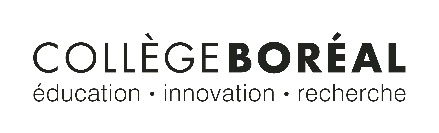 FORMULAIRE POUR LE RAPPORT ANNUEL ET LE RAPPORT DE FIN DE PROJET - projets faisant appel à des êtres humainsLe Comité d’éthique et de recherche du Collège Boréal (CÉRCB) est tenu d’évaluer annuellement tous les projets de recherche actifs dont la durée est plus d’un an ainsi que les détails du projet à la fin de celui-ci. Ces obligations sont énoncées aux articles 2,8 et 6,14 de l’Énoncé politique des trois conseils (EPTC2- 2018). DIRECTIVESRapport annuel : Le(s) responsable(s) d’un projet de recherche est/sont tenu(s) de soumettre toute l’information demandée dans ce formulaire ci-dessous afin que l’approbation déontologique soit renouvelée. Le rapport annuel doit être remis au CÉRBC dans les 30 jours suivant l’anniversaire de l’approbation originale. Nous vous prions de remplir les sections A et C.Rapport de fin de projet : Le(s) responsable(s) d’un projet de recherche est/sont tenu(s) de soumettre toute l’information demandée dans le formulaire ci-dessous à la fin du projet de recherche. Le formulaire de fin de projet dot être remis au CÉRCB dans les 30 à 60 jours suivant la fin du projet. Nous vous prions de remplir les sections A et B.Retournez ce formulaire signé par courriel (la signature via une numérisation PDF) au Comité d’éthique et de recherche du Collège Boréal :Comité d’éthique et de recherche du Collège Boréal21, boulevard LasalleSudbury (Ontario) P3A 6B1À l’attention de : Robin Craig, directrice – Recherche & Innovation Boréalrechercheboreal@collegeboreal.caPour toute question concernant ce formulaire, veuillez communiquer avec Robin Craig (téléphone : 705-560-6673, poste 2048; courriel : rechercheboreal@collegeboreal.ca).SECTION A : INFORMATIONS SUR LE PROJET  * « Fin du projet » est définie comme ayant terminé tout contact avec les participant(e)s potentiel(le)s ou actuel(le)s et avoir comblé les objectifs du projet, sauf pour la communication des résultats finaux de celui-ci.SECTION B – AVIS DE FIN DU PROJET        SECTION C – RAPPORT ANNUEL             Votre signature atteste que les informations contenues dans ce formulaire ont été données de bonne foi et au meilleur de votre connaissance et que vous assumerez le rôle et les responsabilités qui vous incombent lors de la réalisation de ce projet. Vous vous engagez également à obtenir l’autorisation préalable du CÉRCB avant de mettre en œuvre tout changement substantiel qui devrait être apporté à ce projet.Signature du responsable du projet				DateNuméro du dossierTitre du projetPersonne responsable du projet et superviseur(e) (s’il y a lieu)S’agit-il d’un projet pluriannuel (oui/non)OUI                                          NONOUI                                          NONDate originale de l’approbation éthique Date originale de l’approbation éthique Date de fin du projet* (s’il y a lieu)Date de fin du projet* (s’il y a lieu)Date de soumission de ce rapportDate de soumission de ce rapport1Combien de sujets y ont participé?2Des sujets ont-ils été retirés de l’étude?OUI                                          NON2Des sujets ont-ils été retirés de l’étude?Si oui, combien, et pour quelle(s) raison(s)?3Des sujets ont-ils mis fin à leur participation au cours du projet?OUI                                          NON3Des sujets ont-ils mis fin à leur participation au cours du projet?Si oui, combien, et pour quelle(s) raison(s)?4Des problèmes particuliers ont-ils surgi au cours du projet (p. ex., difficulté à recruter des sujets, événements inattendus ou sérieux, ambiguïtés, etc.)?  De quelle façon ont-ils été résolus?OUI                                          NON4Des problèmes particuliers ont-ils surgi au cours du projet (p. ex., difficulté à recruter des sujets, événements inattendus ou sérieux, ambiguïtés, etc.)?  De quelle façon ont-ils été résolus?Si oui, veuillez préciser :5Au cours de votre recherche, la participation d’êtres humains a-t-elle donné lieu à des problèmes juridiques, physiques, psychologiques, sociaux ou autres?OUI                                          NON5Au cours de votre recherche, la participation d’êtres humains a-t-elle donné lieu à des problèmes juridiques, physiques, psychologiques, sociaux ou autres?Si oui, veuillez préciser :6Comment assurerez-vous la confidentialité des données? 1Des sujets ont-ils été retirés de l’étude?OUI                                          NON1Des sujets ont-ils été retirés de l’étude?Si oui, combien, et pour quelle(s) raison(s)?2Des sujets ont-ils mis fin à leur participation au cours du projet?OUI                                          NON2Des sujets ont-ils mis fin à leur participation au cours du projet?Si oui, combien, et pour quelle(s) raison(s)?3Des problèmes particuliers ont-ils surgi au cours du projet (p. ex., difficulté à recruter des sujets, événements inattendus ou sérieux, ambiguïtés, etc.)?  De quelle façon ont-ils été résolus?OUI                                          NON3Des problèmes particuliers ont-ils surgi au cours du projet (p. ex., difficulté à recruter des sujets, événements inattendus ou sérieux, ambiguïtés, etc.)?  De quelle façon ont-ils été résolus?Si oui, veuillez préciser :4Comment assurerez-vous la confidentialité des données? Pendant combien de temps devez-vous conserver les données?